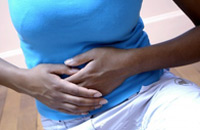 Учреждение здравоохранения               «Краснопольская центральная районная больница»Заражение опасно для жизниЕжегодно разными формами острых кишечных инфекций болеет до 15 тысяч жителей нашей республики, из них боле                      70% составляют дети. С приходом тёплой поры года, повышенная температура воздуха, создаёт оптимальные условия заражения этими инфекциями, особенно при несоблюдении мер личной гигиены, неправильном хранении скоропортящихсяпродуктов питания, заглатывании воды непригодной для питья.  Кишечные инфекции — это  группа заразных заболеваний, которые  повреждают пищеварительный тракт. Тяжелее всего заболевания протекают у детей и пожилых людей, но могут вызывать серьезные осложнения и у лиц молодого возраста. Всего таких заболеваний более 30 видов.  Из них самое безобидное —  пищевое отравление, а самые опасные — холера, брюшной тиф, ботулизм и др.Возбудителями кишечных инфекций могут быть: бактерии (сальмонеллез, брюшной тиф, холера), их токсины (ботулизм),  вирусы (энтеровирус, ротавирус) и др. Вирусные кишечные инфекции могут передаваться и воздушно-капельным путем.От больных и носителей инфекции микробы выделяются во внешнюю среду с испражнениями, рвотными массами. Практически все возбудители кишечных инфекций чрезвычайно живучи во внешней среде. Способны подолгу существовать в почве, воде и  на различных предметах (на ложках, тарелках, дверных ручках,  мебели). Кишечные микробы не боятся холода, но все же предпочитают жить там, где тепло и влажно. Особенно быстро они размножаются в молочных продуктах, мясном фарше, студне, киселе, а также в воде ( в летнее время года).В организм здорового человека возбудители кишечной инфекции попадают через рот: вместе с пищей, водой или через грязные руки.  Возбудители сальмонеллеза (а их известно около 400 видов) попадают к человеку через  зараженные продукты: куриное мясо и яйца, вареную колбасу, сосиски, плохо промытые или вымытые грязной водой овощи и зелень.В кишечнике человека, микробы  усиленно размножаться,  так называемый  бессимптомный инкубационный период, продолжающийся от  6 до 48 часов.Симптомы заболевания вызывают как сами микробы, так и выделяемые ими токсины. Кишечные инфекции могут протекать в виде острого гастрита (с рвотой и болями под ложечкой), энтерита (с поносом), гастроэнтерита (с рвотой и поносом), колита (с кровью в экскрементах и нарушением стула), энтероколита (с поражением всего кишечника).Одно из самых неприятных последствий, возникающих при кишечных инфекциях — обезвоживание организма вследствие рвоты или многократного поноса. Результатом резкого обезвоживания могут стать почечная недостаточность и другие  осложнения. Кишечные инфекции, как и все остальные инфекционные заболевания, всегда случаются неожиданно. В самом начале заболевания человека беспокоит слабость, вялость, снижение аппетита, головная боль, повышение температуры тела,  через  6-48 часов  возникает тошнота и рвота, появляются схваткообразные боли в животе, понос с примесью слизи  или крови, избыточное газообразование в кишечнике (метеоризм), может беспокоить жажда и озноб. Иногда кишечные инфекции не имеют видимых симптомов, но сопровождаются выделением возбудителей (бактерионосительство). В плане распространения инфекции такое носительство особенно опасно — ничего не подозревающий человек становится постоянным источником  заражая окружающих.Очень важно отличить кишечную инфекцию от других заболеваний со сходными симптомами: небактериального пищевого отравления,  острого аппендицита, инфаркта миокарда, пневмонии, внематочной беременности и т.д.При появлении симптомов, напоминающих острую кишечную инфекцию, необходимо обратиться в медицинское учреждение, к врачу инфекционисту. Лечение кишечных инфекций является комплексным и включает в себя: борьбу с микробными ядами, самими микробами,  с обезвоживанием организма.Чтобы уберечься от острых кишечных инфекций, специалисты советуют соблюдать следующие  правила: пить воду и молоко  в кипяченом виде, тщательно мыть овощи и фрукты под проточной  водой, соблюдать правила и сроки хранения пищевых продуктов, не приобретать продукты сомнительного качества, с истёкшим сроком годности, хранить в холодильнике раздельно и в индивидуальной упаковке продукты сырые и готовые к употреблению, мыть руки с мылом перед едой, перед приготовлением пищи, после посещения общественных мест. Иммунитета к кишечным инфекциям нет,  если человек переболел каким-то кишечным заболеванием, то есть шанс через небольшое время заразиться снова таким же видом инфекции.Специфической профилактики (то есть вакцин или анатоксинов) ни для одной из кишечных  инфекций нет.  Прогноз  благоприятный  и для выздоровления, и для жизни,  при условии проведения полного и адекватного курса терапии.  Иногда формируется длительное, и даже пожизненное носительство этих бактерий.Помните! По внешнему виду, запаху, вкусовым качествам невозможно распознать заражённые микробами продукты! 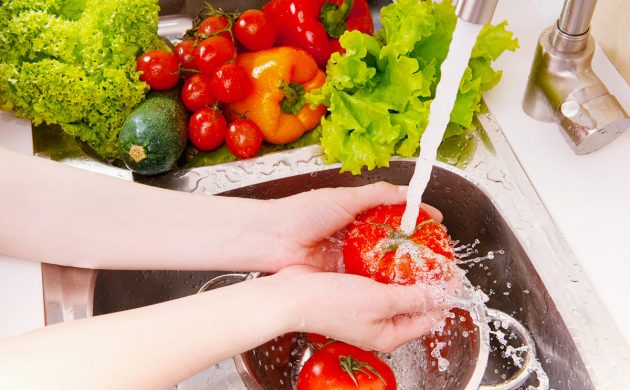 